DAILĖS BŪRELIO VEIKLOS PLANAS 2020-05-05 ir 05-07„Grafinė kompozicija“Mums reikės: balto popieriaus lapo, pieštuko, trintuko, drožtuko, juodo tušinuko.Popieriaus lapą sulankstome į 8 dalis: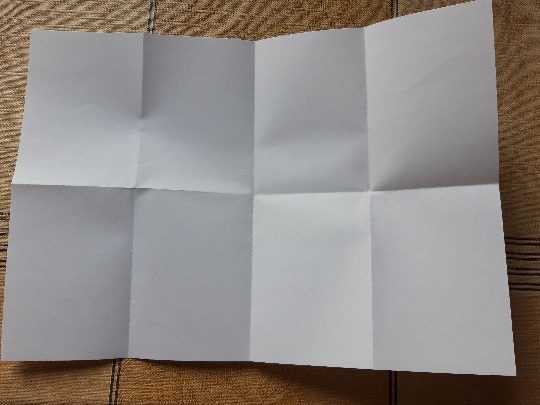 Ir kiekvieną langelį užpildome pasirinktais ornamentais, gemetrinėmis formomis ir kt.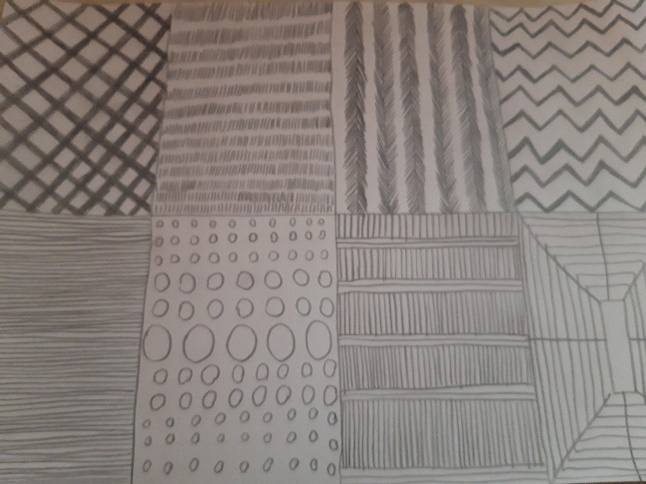 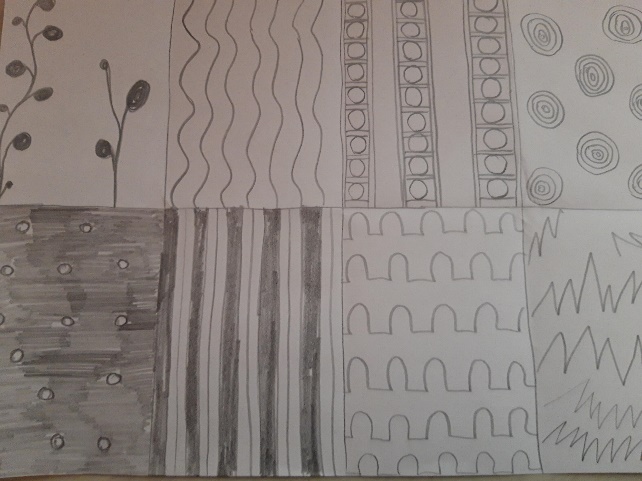 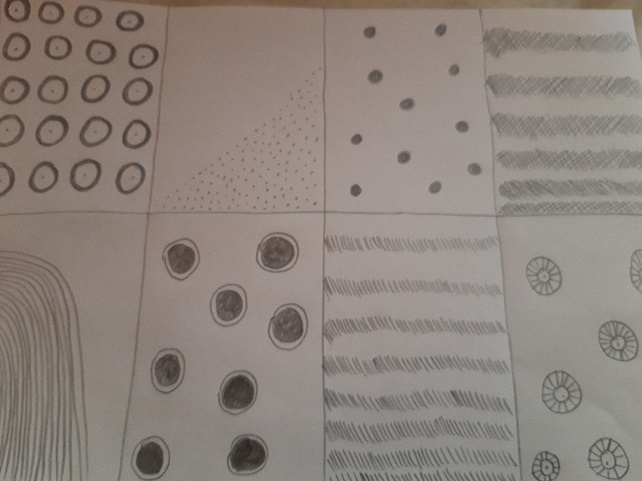 